Proposal & Award Management Session 
Award Management Part 1 – July 20, 2017Allocation of Costs:Must be allowableMust be allocableMust be reasonableMust be necessaryMust be during period of performanceMust be given consistent treatmentIf costs benefit multiple projects, they must be prated on a reasonable basisProjects are not “buckets” of money to spend down and then move to the nextWhat Do I Do If I Want To…..?Re-Budget Request https://www.ndsu.edu/grants/services/grant_rebudgeting_andor_extensions/ Send request to applicable GCA Office (helpful to answer these 5 questions)What budget categories are going to be increased?What budget categories are going to be decreased?How will the rebudget help meet the project goals?For those categories decreased how will the decrease not impact meeting the project goals?Will there be a change in scope?No Cost Extension https://www.ndsu.edu/research/sponsored_programs_admin/pre_post_award_admin/#c332751Complete the No-Cost Time Extension Request for on the SPA website and email to SPAPre-Award Spending
https://www.ndsu.edu/research/sponsored_programs_admin/pre_post_award_admin/#c442947 Documentation of sponsor’s intent to fundStatement for Department Chair stating they will cover all costs if award doesn’t get fundedReports and Queries 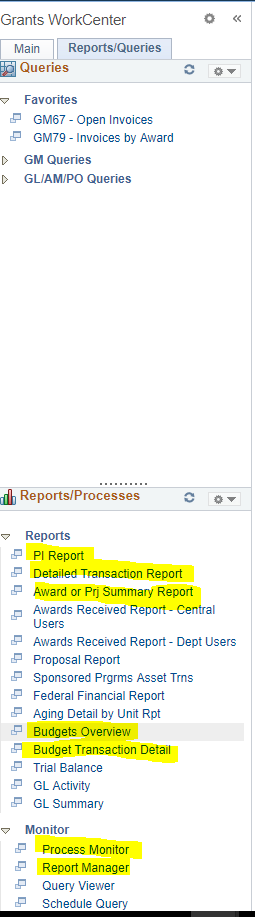 Finance: Grants WorkCenterPI ReportDetailed Transaction Report Award or Project Summary Report Budget Overview HRMS: HE Salary Distribution Report All financial requests from sponsors should be sent to GCA for processing.GCA Contacts:Ann Young – 231.8356
Director
NSF, DHHS, Dept. of Education, Senior Design, Challenge Grants 
ann.young@ndsu.eduBeth Astrup – 231.8393
Dept. of Interior, Dept. of Defense, NASA, CNCS
beth.astrup@ndsu.edu
Teresa Driscoll – 231.5133
ND Dept. of Commerce, Industries (Private & Non-Profit)
teresa.driscoll@ndsu.eduLaura Lutkemeier – 231.9802
State Agencies & Commodity Groups, Effort Reporting
laura.lutkemeier@ndsu.edu David Munro – 231.1045
DOT, Public Instruction, Non-Federal CNCS, Foundations, SEFA, Recharge Centers 
david.munro@ndsu.eduSara Ogundolani – 231.5939
USDA (all sectors)
sara.ogundolani@ndsu.eduMary Freeman – 231.8357
Grant Auditor, Grant Auditing, Administrative Support 
mary.k.freeman@ndsu.edu 
